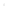 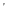 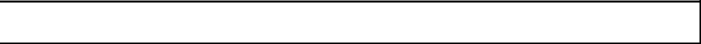 : ≥ 70.00 < 77.49: ≥ 55.00 < 62.49D: ≥ 45.00 < 54.99E: ≥ 0.01 < 44.99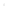 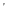 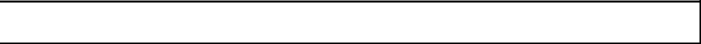 : ≥ 70.00 < 77.49: ≥ 55.00 < 62.49D: ≥ 45.00 < 54.99E: ≥ 0.01 < 44.99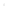 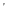 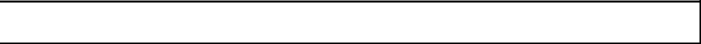 : ≥ 70.00 < 77.49: ≥ 55.00 < 62.49D: ≥ 45.00 < 54.99E: ≥ 0.01 < 44.99FAKULTAS PERTANIANDAFTAR HADIR DAN HASILFAKULTAS PERTANIANUJIAN  MAHASISWAUNIVERSITAS MEDAN AREASEMESTER GENAPKampus I : Jl. Kolam/Gedung PBSI No. 1 Medan 20223 Telp. 061-7366878 Fax. 061-7366998TAHUN AKADEMIK 2019/2020Kampus I : Jl. Kolam/Gedung PBSI No. 1 Medan 20223 Telp. 061-7366878 Fax. 061-7366998Kampus II : J Setia Budi No. 79B / Sei Serayu No. 70A Telp. 061-8225602 Fax. 061-8226331Email : univ_medanarea@uma.ac.id  Website : http://www.uma.ac.idProgram Studi  : AGRIBISNISProgram Studi  : AGRIBISNISUJIAN TEN G AH SEM ESTERMata Kuliah / SKSMata Kuliah / SKS:MANAJEMEN AGRIBISNIS / 2Kode Mata KuliahKode Mata Kuliah:FPT20019Tingkat/SemesterTingkat/Semester:IV/4Dosen PengasuhDosen Pengasuh:SUHELA PUTERI, SP.,MSiDosen PengujiDosen Penguji:Prof. YUSNIAR LUBIS, MMAHari/TanggalHari/Tanggal:JUM`AT / 24 APRIL 2020WaktuWaktu:09:00-10:00 WIBKelas/RuangKelas/Ruang:A2 / R.IV.1UJIAN AKH IR SEM ESTERMata Kuliah / SKS:MANAJEMEN AGRIBISNIS / 2Kode Mata Kuliah:FPT20019Tingkat/Semester:IV/4Dosen Pengasuh:SUHELA PUTERI, SP.,MSiDosen Penguji:Prof. YUSNIAR LUBIS, MMAHari/Tanggal:Waktu:Kelas/Ruang:NILAITANDATANGANN o.N PMNAM A M AHASISW APSPRUTSUASUTSUAS1.168220064YASSER FATAHILLAH2.178220046YUBEL ANDICA SIPAYUNG3.178220122EKO SUNARDI4.188220051BENNY HIDAYAT5.188220052MAICHEL DONY MARTUA SIHOMBING6.188220053PUTRI SEROJA ZR7.188220054LUKAS GUNTAR SILALAHI8.188220056HARIYOGANDA SINAGA9.188220057DIMAS FIRMANSYAH10.188220059MAULANA ADE PUTRA11.188220061GLEN MAIGO KALISTA SEMBIRING12.188220063REZA ZULPIANSYAH NASUTION13.188220064SITI HARIYATI14.188220065TONGGI AFIPUDDIN PULUNGAN15.188220067ZULHAN16.188220068SAMUEL OZY S. PASARIBU17.188220069MUHAMMAD FAHRI IRNAS18.188220070DEVI MEI YANTI TAMBUNAN19.188220071ROY LAMBOK KARTIKA SIMANJUNTAK20.188220072HARI BUDIANTO DAMANIKCatatan :Catatan :Catatan :Catatan :MEDAN....................................................................MEDAN....................................................................MEDAN....................................................................Persentase PenilaianPersentase PenilaianPS: Partisipasi: Partisipasi: Partisipasi10%PS: Partisipasi: Partisipasi: Partisipasi10%D osen PengasuhD osen PengujiPR: Tugas dan Aktivitas di Dalam Kelas: Tugas dan Aktivitas di Dalam Kelas: Tugas dan Aktivitas di Dalam Kelas50%D osen PengasuhD osen PengujiPR: Tugas dan Aktivitas di Dalam Kelas: Tugas dan Aktivitas di Dalam Kelas: Tugas dan Aktivitas di Dalam Kelas50%UTS: Ujian Tengah Semester: Ujian Tengah Semester: Ujian Tengah Semester15%UAS: Ujian Akhir Semester: Ujian Akhir Semester: Ujian Akhir Semester25%SUHELA PUTERI, SP.,MSiProf. YUSNIAR LUBIS, MMAKisaran Penentuan NilaiKisaran Penentuan NilaiKisaran Penentuan NilaiKisaran Penentuan NilaiKisaran Penentuan NilaiKisaran Penentuan NilaiKisaran Penentuan NilaiKisaran Penentuan NilaiDiketahui OlehDiketahui OlehA: ≥ 85.00 < 100.00: ≥ 85.00 < 100.00: ≥ 85.00 < 100.00Wakil Dekan Bidang AkademikWakil Dekan Bidang AkademikWakil Dekan Bidang AkademikB+: ≥ 77.50 < 84.99: ≥ 77.50 < 84.99: ≥ 77.50 < 84.99C+: ≥ 62.50 < 69.99-: ≥ 0.00 < 0.00* Beri tanda X bagi peserta yang tidak hadirIr. AZWANA, MP* Beri tanda X bagi peserta yang tidak hadirNIDN.0011096401NIDN.0011096401NIDN.0011096401NIDN.0011096401NIDN.0011096401NIDN.0011096401FAKULTAS PERTANIANDAFTAR HADIR DAN HASILFAKULTAS PERTANIANUJIAN  MAHASISWAUNIVERSITAS MEDAN AREASEMESTER GENAPKampus I : Jl. Kolam/Gedung PBSI No. 1 Medan 20223 Telp. 061-7366878 Fax. 061-7366998TAHUN AKADEMIK 2019/2020Kampus I : Jl. Kolam/Gedung PBSI No. 1 Medan 20223 Telp. 061-7366878 Fax. 061-7366998Kampus II : J Setia Budi No. 79B / Sei Serayu No. 70A Telp. 061-8225602 Fax. 061-8226331Email : univ_medanarea@uma.ac.id  Website : http://www.uma.ac.idProgram Studi  : AGRIBISNISProgram Studi  : AGRIBISNISUJIAN TEN G AH SEM ESTERMata Kuliah / SKSMata Kuliah / SKS:MANAJEMEN AGRIBISNIS / 2Kode Mata KuliahKode Mata Kuliah:FPT20019Tingkat/SemesterTingkat/Semester:IV/4Dosen PengasuhDosen Pengasuh:SUHELA PUTERI, SP.,MSiDosen PengujiDosen Penguji:Prof. YUSNIAR LUBIS, MMAHari/TanggalHari/Tanggal:JUM`AT / 24 APRIL 2020WaktuWaktu:09:00-10:00 WIBKelas/RuangKelas/Ruang:A2 / R.IV.1UJIAN AKH IR SEM ESTERMata Kuliah / SKS:MANAJEMEN AGRIBISNIS / 2Kode Mata Kuliah:FPT20019Tingkat/Semester:IV/4Dosen Pengasuh:SUHELA PUTERI, SP.,MSiDosen Penguji:Prof. YUSNIAR LUBIS, MMAHari/Tanggal:Waktu:Kelas/Ruang:NILAITANDATANGANN o.N PMNAM A M AHASISW APSPRUTSUASUTSUAS21.188220073NICO AGUSTIAN DWI CAHYA NST22.188220074ILHAM TAUFIK23.188220075DIAN SUGIANTO24.188220076MASNIARTI SIREGAR25.188220077ADE IRMA26.188220078EKO FERDIANSYAH SIDAURUK27.188220079DINA ELVIRA LUBIS28.188220080YUSRIZAL IRWANTO SIBORO29.188220081ASHAR MARTUA NASUTION30.188220082GILANG DWI PRAYOGA31.188220083SAILLAH AZMA TAMPUBOLON32.188220084YENIKA BR. S. MILALA33.188220085YOBEN MANULLANG34.188220086RINDIANI SIMANJUNTAK35.188220087YOGI MARTHIN TAMPUBOLON36.188220088INRI DAMAYANTI BR DAMANIK37.188220089MHD. ERIK PRATAMA38.188220090LESTARI SIMARMATA39.188220091FITRI ROZIA HANUM40.188220092ERLINDAWATI SIMANGUNSONGCatatan :Catatan :Catatan :Catatan :MEDAN....................................................................MEDAN....................................................................MEDAN....................................................................Persentase PenilaianPersentase PenilaianPS: Partisipasi: Partisipasi: Partisipasi10%PS: Partisipasi: Partisipasi: Partisipasi10%D osen PengasuhD osen PengujiPR: Tugas dan Aktivitas di Dalam Kelas: Tugas dan Aktivitas di Dalam Kelas: Tugas dan Aktivitas di Dalam Kelas50%D osen PengasuhD osen PengujiPR: Tugas dan Aktivitas di Dalam Kelas: Tugas dan Aktivitas di Dalam Kelas: Tugas dan Aktivitas di Dalam Kelas50%UTS: Ujian Tengah Semester: Ujian Tengah Semester: Ujian Tengah Semester15%UAS: Ujian Akhir Semester: Ujian Akhir Semester: Ujian Akhir Semester25%SUHELA PUTERI, SP.,MSiProf. YUSNIAR LUBIS, MMAKisaran Penentuan NilaiKisaran Penentuan NilaiKisaran Penentuan NilaiKisaran Penentuan NilaiKisaran Penentuan NilaiKisaran Penentuan NilaiKisaran Penentuan NilaiKisaran Penentuan NilaiDiketahui OlehDiketahui OlehA: ≥ 85.00 < 100.00: ≥ 85.00 < 100.00: ≥ 85.00 < 100.00Wakil Dekan Bidang AkademikWakil Dekan Bidang AkademikWakil Dekan Bidang AkademikB+: ≥ 77.50 < 84.99: ≥ 77.50 < 84.99: ≥ 77.50 < 84.99C+: ≥ 62.50 < 69.99-: ≥ 0.00 < 0.00* Beri tanda X bagi peserta yang tidak hadirIr. AZWANA, MP* Beri tanda X bagi peserta yang tidak hadirNIDN.0011096401NIDN.0011096401NIDN.0011096401NIDN.0011096401NIDN.0011096401NIDN.0011096401FAKULTAS PERTANIANDAFTAR HADIR DAN HASILFAKULTAS PERTANIANUJIAN  MAHASISWAUNIVERSITAS MEDAN AREASEMESTER GENAPKampus I : Jl. Kolam/Gedung PBSI No. 1 Medan 20223 Telp. 061-7366878 Fax. 061-7366998TAHUN AKADEMIK 2019/2020Kampus I : Jl. Kolam/Gedung PBSI No. 1 Medan 20223 Telp. 061-7366878 Fax. 061-7366998Kampus II : J Setia Budi No. 79B / Sei Serayu No. 70A Telp. 061-8225602 Fax. 061-8226331Email : univ_medanarea@uma.ac.id  Website : http://www.uma.ac.idProgram Studi  : AGRIBISNISProgram Studi  : AGRIBISNISUJIAN TEN G AH SEM ESTERMata Kuliah / SKSMata Kuliah / SKS:MANAJEMEN AGRIBISNIS / 2Kode Mata KuliahKode Mata Kuliah:FPT20019Tingkat/SemesterTingkat/Semester:IV/4Dosen PengasuhDosen Pengasuh:SUHELA PUTERI, SP.,MSiDosen PengujiDosen Penguji:Prof. YUSNIAR LUBIS, MMAHari/TanggalHari/Tanggal:JUM`AT / 24 APRIL 2020WaktuWaktu:09:00-10:00 WIBKelas/RuangKelas/Ruang:A2 / R.IV.1UJIAN AKH IR SEM ESTERMata Kuliah / SKS:MANAJEMEN AGRIBISNIS / 2Kode Mata Kuliah:FPT20019Tingkat/Semester:IV/4Dosen Pengasuh:SUHELA PUTERI, SP.,MSiDosen Penguji:Prof. YUSNIAR LUBIS, MMAHari/Tanggal:Waktu:Kelas/Ruang:NILAITANDATANGANN o.N PMNAM A M AHASISW APSPRUTSUASUTSUAS41.188220093TRI GUSTIAWANSYAH42.188220097PRIANTO HERBET SIBARANI43.188220098TOMI SIMANJUNTAK44.188220099HELENA MARIBETH SITORUS45.188220100ADITIA SYAHPUTRA PADANGCatatan :Catatan :Catatan :Catatan :MEDAN....................................................................MEDAN....................................................................MEDAN....................................................................Persentase PenilaianPersentase PenilaianPS: Partisipasi: Partisipasi: Partisipasi10%PS: Partisipasi: Partisipasi: Partisipasi10%D osen PengasuhD osen PengujiPR: Tugas dan Aktivitas di Dalam Kelas: Tugas dan Aktivitas di Dalam Kelas: Tugas dan Aktivitas di Dalam Kelas50%D osen PengasuhD osen PengujiPR: Tugas dan Aktivitas di Dalam Kelas: Tugas dan Aktivitas di Dalam Kelas: Tugas dan Aktivitas di Dalam Kelas50%UTS: Ujian Tengah Semester: Ujian Tengah Semester: Ujian Tengah Semester15%UAS: Ujian Akhir Semester: Ujian Akhir Semester: Ujian Akhir Semester25%SUHELA PUTERI, SP.,MSiProf. YUSNIAR LUBIS, MMAKisaran Penentuan NilaiKisaran Penentuan NilaiKisaran Penentuan NilaiKisaran Penentuan NilaiKisaran Penentuan NilaiKisaran Penentuan NilaiKisaran Penentuan NilaiKisaran Penentuan NilaiDiketahui OlehDiketahui OlehA: ≥ 85.00 < 100.00: ≥ 85.00 < 100.00: ≥ 85.00 < 100.00Wakil Dekan Bidang AkademikWakil Dekan Bidang AkademikWakil Dekan Bidang AkademikB+: ≥ 77.50 < 84.99: ≥ 77.50 < 84.99: ≥ 77.50 < 84.99C+: ≥ 62.50 < 69.99-: ≥ 0.00 < 0.00* Beri tanda X bagi peserta yang tidak hadirIr. AZWANA, MP* Beri tanda X bagi peserta yang tidak hadirNIDN.0011096401NIDN.0011096401NIDN.0011096401NIDN.0011096401NIDN.0011096401NIDN.0011096401